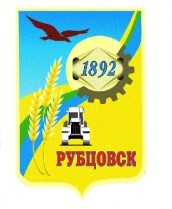 Администрация города РубцовскаАлтайского краяПОСТАНОВЛЕНИЕ24.05.2023 № 1593О внесении изменений в постановление Администрации города Рубцовска Алтайского края от 24.08.2020 № 2060 «Об утверждении муниципальной программы «Энергосбережение и повышение энергетической эффективности организаций города Рубцовска» С целью актуализации муниципальной программы «Энергосбережение и повышение энергетической эффективности организаций города Рубцовска», утвержденной постановлением Администрации города Рубцовска Алтайского края от 24.08.2020 № 2060, руководствуясь Порядком разработки, реализации и оценки эффективности муниципальных программ муниципального образования город Рубцовск Алтайского края, утверждённым постановлением Администрации города Рубцовска от 09.11.2022 № 3596, ПОСТАНОВЛЯЮ:1. Внести в приложение к постановлению Администрации города Рубцовска Алтайского края от 24.08.2020 № 2060 «Об утверждении муниципальной программы «Энергосбережение и повышение энергетической эффективности организаций города Рубцовска» (далее – Программа, с изменениями, внесенными постановлениями Администрации города Рубцовска от 04.02.2021 № 249, от 05.07.2021 № 1781, от 24.09.2021 № 2569, от 01.02.2022 № 233, от 12.05.2022          № 1330, от 09.12.2022 № 3972, от 21.02.2023 № 546), следующие изменения:1.1. разделы Паспорта Программы «Сроки и этапы реализации Программы», «Объемы финансирования Программы» изложить в следующей редакции:«»;1.2. в разделе Паспорта Программы «Ожидаемые результаты реализации Программы»:абзац седьмой изложить в следующей редакции:«количество выявленных бесхозяйных сетей и объектов составит 8 ед;»;абзац десятый изложить в следующей редакции:«доля многоквартирных домов, оснащенных коллективными (общедомовыми) приборами учета холодного водоснабжения в общем числе многоквартирных домов, составит 93,3%;»;абзацы двадцатый и двадцать первый изложить в следующей редакции:«удельный расход горячей воды в многоквартирных домах (в расчете на 1 жителя) составит 16,9 куб.м/чел.;удельный расход холодной воды в многоквартирных домах (в расчете на 1 жителя) составит 31,9 куб.м/чел.;»;абзац двадцать пятый изложить в следующей редакции:«доля потерь электрической энергии при ее передаче по распределительным сетям в общем объеме переданной электрической энергии составит 7 %;»;абзац двадцать седьмой изложить в следующей редакции:«доля энергоэффективных источников света в системах уличного освещения составит 91 %.»;1.4. абзац первый подраздела 2.3 раздела 2 Программы изложить в следующей редакции:«При реализации мероприятий Программы к 2028 году необходимо достигнуть уровня индикаторов, представленных в таблице 1.»;1.5. подраздел 2.4 раздела 2 Программы изложить в следующей редакции:«2.4. Сроки реализации ПрограммыРеализация Программы рассчитана на 8 лет и определена периодом 2021-2028 годы, без деления на этапы.»;1.6. таблицы 1, 2 и 3 Программы изложить в новой редакции согласно приложению к постановлению.2. Опубликовать настоящее постановление в газете «Местное время» и разместить на официальном сайте Администрации города Рубцовска Алтайского края в информационно-телекоммуникационной сети «Интернет».3. Настоящее постановление вступает в силу после опубликования в газете «Местное время».4. Контроль за исполнением настоящего постановления возложить на заместителя Главы Администрации города Рубцовска – начальника управления по жилищно-коммунальному хозяйству и экологии        Обуховича О.Г.Глава города Рубцовска 	  Д.З. Фельдман«Таблица 1Сведения об индикаторах Программы и их значениях                                                                                                                                                                                                       ».«Таблица 2Перечень мероприятий ПрограммыПримечание: Мероприятие 4.1 является мероприятием организационного характера и не требует финансирования из бюджета города Рубцовска».»;«Таблица 3Объем финансовых ресурсов,необходимых для реализации Программы*Научно-исследовательские и опытно - конструкторские работы».Сроки и этапы реализации Программы2021-2028 годы.Этапы Программой не предусмотреныОбъем финансирования Программы Общий объем финансовых средств, направляемых на реализацию Программы составляет 357259,5 тыс. рублей,в том числе по годам: 2021 год – 19483,5  тыс. рублей;2022 год – 9932,6  тыс. рублей;2023 год – 8247,0  тыс. рублей;2024 год – 18868,8  тыс. рублей;2025 год – 8029,8  тыс. рублей;2026 год – 87356,8  тыс. рублей;2027 год – 98278,7  тыс. рублей;2028 год – 107062,3  тыс. рублей;из них средства: бюджета муниципального образования город Рубцовск Алтайского края (далее – бюджет города), в том числе субсидии (субвенции) на условиях софинансирования – всего 47178,9 тыс. рублей, в том числе по годам:2021 год – 7558,2 тыс. рублей;2022 год – 4898,1 тыс. рублей;2023 год – 3894,0 тыс. рублей;2024 год – 3892,8 тыс. рублей;2025 год – 3615,8 тыс. рублей;2026 год – 9220,0 тыс. рублей;2027 год – 7400,0 тыс. рублей;2028 год – 6700,0 тыс. рублей;объем средств ежегодно уточняется, исходя из возможностей бюджета города на соответствующий финансовый год;внебюджетных источников – всего 310080,6 тыс. рублей, в том числе по годам:2021 год – 11925,3 тыс. рублей;2022 год – 5034,5 тыс. рублей;2023 год – 4353,0 тыс. рублей;2024 год – 14976,0 тыс. рублей;2025 год – 4414,0 тыс. рублей; 2026 год – 78136,8 тыс. рублей;2027 год – 90878,7 тыс. рублей;2028 год – 100362,3 тыс. рублей.Приложение к постановлению Администрации города Рубцовска Алтайского края        от24.05.2023 № 1593№ п/пНаименование индикатора (показателя)Задача ПрограммыЕд. изм.Значение по годамЗначение по годамЗначение по годамЗначение по годамЗначение по годамЗначение по годамЗначение по годамЗначение по годамЗначение по годамЗначение по годамЗначение по годамИтоговый результат№ п/пНаименование индикатора (показателя)Задача ПрограммыЕд. изм.Год, предшествующий году разработки Программы 2019 (факт)Год разработки Программы 2020 (оценки)Годы реализации ПрограммыГоды реализации ПрограммыГоды реализации ПрограммыГоды реализации ПрограммыГоды реализации ПрограммыГоды реализации ПрограммыГоды реализации ПрограммыГоды реализации ПрограммыГоды реализации Программы№ п/пНаименование индикатора (показателя)Задача ПрограммыЕд. изм.Год, предшествующий году разработки Программы 2019 (факт)Год разработки Программы 2020 (оценки)2021 (план)2022 (план)2023 (план)2023 (план)2024 (план)2025 (план)2026 (план)2027 (план)2028 (план)1234567899101112131515Цель Программы: Повышение эффективности использования энергетических ресурсов и создание условий для обеспечения реализации мероприятий по энергосбережению на территории города РубцовскаЦель Программы: Повышение эффективности использования энергетических ресурсов и создание условий для обеспечения реализации мероприятий по энергосбережению на территории города РубцовскаЦель Программы: Повышение эффективности использования энергетических ресурсов и создание условий для обеспечения реализации мероприятий по энергосбережению на территории города РубцовскаЦель Программы: Повышение эффективности использования энергетических ресурсов и создание условий для обеспечения реализации мероприятий по энергосбережению на территории города РубцовскаЦель Программы: Повышение эффективности использования энергетических ресурсов и создание условий для обеспечения реализации мероприятий по энергосбережению на территории города РубцовскаЦель Программы: Повышение эффективности использования энергетических ресурсов и создание условий для обеспечения реализации мероприятий по энергосбережению на территории города РубцовскаЦель Программы: Повышение эффективности использования энергетических ресурсов и создание условий для обеспечения реализации мероприятий по энергосбережению на территории города РубцовскаЦель Программы: Повышение эффективности использования энергетических ресурсов и создание условий для обеспечения реализации мероприятий по энергосбережению на территории города РубцовскаЦель Программы: Повышение эффективности использования энергетических ресурсов и создание условий для обеспечения реализации мероприятий по энергосбережению на территории города РубцовскаЦель Программы: Повышение эффективности использования энергетических ресурсов и создание условий для обеспечения реализации мероприятий по энергосбережению на территории города РубцовскаЦель Программы: Повышение эффективности использования энергетических ресурсов и создание условий для обеспечения реализации мероприятий по энергосбережению на территории города РубцовскаЦель Программы: Повышение эффективности использования энергетических ресурсов и создание условий для обеспечения реализации мероприятий по энергосбережению на территории города РубцовскаЦель Программы: Повышение эффективности использования энергетических ресурсов и создание условий для обеспечения реализации мероприятий по энергосбережению на территории города РубцовскаЦель Программы: Повышение эффективности использования энергетических ресурсов и создание условий для обеспечения реализации мероприятий по энергосбережению на территории города РубцовскаЦель Программы: Повышение эффективности использования энергетических ресурсов и создание условий для обеспечения реализации мероприятий по энергосбережению на территории города РубцовскаЦель Программы: Повышение эффективности использования энергетических ресурсов и создание условий для обеспечения реализации мероприятий по энергосбережению на территории города РубцовскаЦель Программы: Повышение эффективности использования энергетических ресурсов и создание условий для обеспечения реализации мероприятий по энергосбережению на территории города Рубцовска1.Доля расходов бюджета города на реализацию энергосберегающих мероприятий муниципальными учреждениями всех типов в общем объёме расходов бюджетаРасширение практики применения энергосберегающих технологий при модернизации, реконструкции и капитальном ремонте основных фондов%0,10,10,20,20,20,20,20,20,20,20,20,22.Удельная величина потребления электрической энергии муниципальными бюджетными учреждениямиСокращение энергетических издержек в муниципальных бюджетных учреждениях и муниципальных унитарных предприятияхКвт/чел.31,831,331,531,731,731,731,731,731,731,731,731,73.Удельная величина потребления тепловой энергии муниципальными бюджетными учреждениямиСокращение энергетических издержек в муниципальных бюджетных учреждениях и муниципальных унитарных предприятияхГкал/м²0,1830,1670,1670,1670,1670,1670,1670,1670,1670,1670,1670,1674.Удельная величина потребления горячей воды муниципальными бюджетными учреждениямиСокращение энергетических издержек в муниципальных бюджетных учреждениях и муниципальных унитарных предприятияхм³/ чел.0,2400,20,20,20,20,20,20,20,20,20,20,25.Удельная величина потребления холодной воды муниципальными бюджетными учреждениямиСокращение энергетических издержек в муниципальных бюджетных учреждениях и муниципальных унитарных предприятияхм³/ чел.0,60,60,60,60,60,60,60,60,60,60,60,66.Количество ежегодно выявленных бесхозяйных сетей и объектовПовышение надёжности обеспечения потребителей энергетическими ресурсамиед.11111111111187. Доля многоквартирных домов, оснащенных коллективными (общедомовыми) приборами учета электрической энергии в общем числе многоквартирных домовОбеспечение учета всего объема потребляемых энергетических ресурсов%1001001001001001001001001001001001008.Доля многоквартирных домов, оснащенных коллективными (общедомовыми) приборами учета горячего водоснабжения в общем числе многоквартирных домовОбеспечение учета всего объема потребляемых энергетических ресурсов%97,21001001001001001001001001001001009.Доля многоквартирных домов, оснащенных коллективными (общедомовыми) приборами учета холодного водоснабжения в общем числе многоквартирных домовОбеспечение учета всего объема потребляемых энергетических ресурсов%91,991,991,992,192,192,492,692,993,193,293,393,310.Доля многоквартирных домов, оснащенных коллективными (общедомовыми) приборами учета тепловой энергии в общем числе многоквартирных домовОбеспечение учета всего объема потребляемых энергетических ресурсов%9810010010010010010010010010010010011.Доля объема электрической энергии, расчеты за которую осуществляются с использованием приборов учета, в общем объеме электрической энергии, потребляемой (используемой) муниципальными учреждениями городаОбеспечение учета всего объема потребляемых энергетических ресурсов%10010010010010010010010010010010010012.Доля объема горячей воды, расчеты за которую осуществляются с использованием приборов учета, в общем объеме горячей воды, потребляемой (используемой) муниципальными учреждениями городаОбеспечение учета всего объема потребляемых энергетических ресурсов%10010010010010010010010010010010010013.Доля объема холодной воды, расчеты за которую осуществляются с использованием приборов учета, в общем объеме холодной воды, потребляемой (используемой) муниципальными учреждениями городаОбеспечение учета всего объема потребляемых энергетических ресурсов%10010010010010010010010010010010010014.Доля объема тепловой энергии, расчеты за которую осуществляются с использованием приборов учета, в общем объеме тепловой энергии, потребляемой (используемой) муниципальными учреждениями городаОбеспечение учета всего объема потребляемых энергетических ресурсов%83,683,48484848484848484848415.Доля тепловой энергии, отпущенной в тепловые сети от источников тепловой энергии, функционирующих в режиме комбинированной выработки тепловой и электрической энергии, в общем объеме производства тепловой энергии в системах централизованного теплоснабженияРасширение практики применения энергосберегающих технологий при модернизации, реконструкции и капитальном ремонте основных фондов%95,595,695,795,795,795,795,795,795,795,795,795,716.Удельный расход тепловой энергии в многоквартирных домах (в расчете на 1 кв. метр общей площади)Обеспечение учета всего объема потребляемых энергетических ресурсовГкал/кв.м0,150,140,140,140,140,140,140,140,140,140,140,1417.Удельный расход электрической энергии в многоквартирных домах (в расчете на 1 кв. метр общей площади)Обеспечение учета всего объема потребляемых энергетических ресурсовкВт*ч/кв.м41,541,141,141,141,141,141,141,141,141,141,141,118.Удельный расход холодной воды в многоквартирных домах (в расчете на 1 жителя)Обеспечение учета всего объема потребляемых энергетических ресурсовкуб.м/чел.31,931,931,931,931,931,931,931,931,931,931,931,919.Удельный расход горячей воды в многоквартирных домах (в расчете на 1 жителя)Обеспечение учета всего объема потребляемых энергетических ресурсовкуб.м/чел.16,917,016,916,916,916,916,916,916,916,916,916,920.Удельный расход топлива на отпуск электрической энергии тепловыми электростанциямиОбеспечение учета всего объема потребляемых энергетических ресурсовт.ут./ млн.кВт*ч-163,2163,2163,2163,2163,2163,2163,2163,2163,2163,2163,221.Удельный расход топлива на отпущенную тепловую энергию с коллекторов тепловой электростанцииОбеспечение учета всего объема потребляемых энергетических ресурсовт.ут./       тыс.Гкал185190,7190,7190,7190,7190,7190,7190,7190,7190,7190,7190,722.Удельный расход топлива на отпущенную с коллекторов котельных в тепловую сеть тепловую энергиюОбеспечение учета всего объема потребляемых энергетических ресурсовт.ут./тыс. Гкал286,3298,2298,2298,2298,2298,2298,2298,2298,2298,2298,2298,223.Доля потерь электрической энергии при ее передаче по распределительным сетям в общем объеме переданной электрической энергииПовышение надёжности обеспечения потребителей энергетическими ресурсами%11,27,57,57,47,47,37,27,17,17,07,07,024.Доля потерь тепловой энергии при ее передаче в общем объеме переданной тепловой энергииПовышение надёжности обеспечения потребителей энергетическими ресурсами%24,625,324,223,923,923,523,523,523,523,523,523,525.Доля энергоэффективных источников света в системах уличного освещенияРасширение практики применения энергосберегающих технологий при модернизации, реконструкции и капитальном ремонте основных фондов%22,222,222,223,023,090,090,290,490,690,89191№ п/пЦель, задача, мероприятиеИсполнители, участникиСумма расходов по годам реализации, тыс. рублейСумма расходов по годам реализации, тыс. рублейСумма расходов по годам реализации, тыс. рублейСумма расходов по годам реализации, тыс. рублейСумма расходов по годам реализации, тыс. рублейСумма расходов по годам реализации, тыс. рублейСумма расходов по годам реализации, тыс. рублейСумма расходов по годам реализации, тыс. рублейСумма расходов по годам реализации, тыс. рублейИсточники финансирования№ п/пЦель, задача, мероприятиеИсполнители, участники2021 год2022 год2023 год 2024 год2025 год2026 год2027 год2028 годвсего123456789101112131.Цель: Повышение эффективности использования энергетических ресурсов и создание условий для обеспечения реализации мероприятий по энергосбережению на территории города Рубцовска19483,59932,6824718868,88029,887356,898278,7107062,3357259,5Всего, в том числе:1.Цель: Повышение эффективности использования энергетических ресурсов и создание условий для обеспечения реализации мероприятий по энергосбережению на территории города Рубцовска7558,24898,138943892,83615,892207400670047178,9бюджет города1.Цель: Повышение эффективности использования энергетических ресурсов и создание условий для обеспечения реализации мероприятий по энергосбережению на территории города Рубцовска11925,35034,5435314976441478136,890878,7100362,3310080,6внебюджетные источники1.Цель: Повышение эффективности использования энергетических ресурсов и создание условий для обеспечения реализации мероприятий по энергосбережению на территории города РубцовскаАдминистрация города 2185,72209,61263,01496,81484,8520,0850,0150,010159,9Всего, в том числе:1.Цель: Повышение эффективности использования энергетических ресурсов и создание условий для обеспечения реализации мероприятий по энергосбережению на территории города РубцовскаАдминистрация города 2185,72209,61263,01496,81484,8520,0850,0150,010159,9бюджет города1.Цель: Повышение эффективности использования энергетических ресурсов и создание условий для обеспечения реализации мероприятий по энергосбережению на территории города РубцовскаАдминистрация города 000000000внебюджетные источники1.Цель: Повышение эффективности использования энергетических ресурсов и создание условий для обеспечения реализации мероприятий по энергосбережению на территории города РубцовскаМКУ «Управление образования»    г. Рубцовска5090,52000,02000,02000,02000,05950,05750,05750,030540,5Всего, в том числе:1.Цель: Повышение эффективности использования энергетических ресурсов и создание условий для обеспечения реализации мероприятий по энергосбережению на территории города РубцовскаМКУ «Управление образования»    г. Рубцовска5090,52000,02000,02000,02000,05950,05750,05750,030540,5бюджет города1.Цель: Повышение эффективности использования энергетических ресурсов и создание условий для обеспечения реализации мероприятий по энергосбережению на территории города РубцовскаМКУ «Управление образования»    г. Рубцовска000000000внебюджетные источники1.Цель: Повышение эффективности использования энергетических ресурсов и создание условий для обеспечения реализации мероприятий по энергосбережению на территории города РубцовскаМКУ «Управление культуры, спорта и молодёжной политики» г.Рубцовска282,0188,51311311311501501501313,5Всего, в том числе:1.Цель: Повышение эффективности использования энергетических ресурсов и создание условий для обеспечения реализации мероприятий по энергосбережению на территории города РубцовскаМКУ «Управление культуры, спорта и молодёжной политики» г.Рубцовска282,0188,51311311311501501501313,5бюджет города1.Цель: Повышение эффективности использования энергетических ресурсов и создание условий для обеспечения реализации мероприятий по энергосбережению на территории города РубцовскаМКУ «Управление культуры, спорта и молодёжной политики» г.Рубцовска000000000внебюджетные источники1.Цель: Повышение эффективности использования энергетических ресурсов и создание условий для обеспечения реализации мероприятий по энергосбережению на территории города РубцовскаКомитет Администрации города по управлению имуществом0        00000000Всего, в том числе:1.Цель: Повышение эффективности использования энергетических ресурсов и создание условий для обеспечения реализации мероприятий по энергосбережению на территории города РубцовскаКомитет Администрации города по управлению имуществом000000000бюджет города1.Цель: Повышение эффективности использования энергетических ресурсов и создание условий для обеспечения реализации мероприятий по энергосбережению на территории города РубцовскаКомитет Администрации города по управлению имуществом000000000внебюджетные источники1.Цель: Повышение эффективности использования энергетических ресурсов и создание условий для обеспечения реализации мероприятий по энергосбережению на территории города РубцовскаМКУ «Управление по делам ГОЧС г.Рубцовска»0500,0500,0265,0026006506505165Всего, в том числе:1.Цель: Повышение эффективности использования энергетических ресурсов и создание условий для обеспечения реализации мероприятий по энергосбережению на территории города РубцовскаМКУ «Управление по делам ГОЧС г.Рубцовска»0500,0500,0265,0026006506505165бюджет города1.Цель: Повышение эффективности использования энергетических ресурсов и создание условий для обеспечения реализации мероприятий по энергосбережению на территории города РубцовскаМКУ «Управление по делам ГОЧС г.Рубцовска»000000000внебюджетные источники1.Цель: Повышение эффективности использования энергетических ресурсов и создание условий для обеспечения реализации мероприятий по энергосбережению на территории города РубцовскаМУТП города Рубцовска2965,976,663,04324,04414,072,896,793,312106,3Всего, в том числе:1.Цель: Повышение эффективности использования энергетических ресурсов и создание условий для обеспечения реализации мероприятий по энергосбережению на территории города РубцовскаМУТП города Рубцовска000000000бюджет города1.Цель: Повышение эффективности использования энергетических ресурсов и создание условий для обеспечения реализации мероприятий по энергосбережению на территории города РубцовскаМУТП города Рубцовска2965,976,663,04324,04414,072,896,793,312106,3внебюджетные источники1.Цель: Повышение эффективности использования энергетических ресурсов и создание условий для обеспечения реализации мероприятий по энергосбережению на территории города РубцовскаМУП «Рубцовский водоканал»8959,44957,94290,010652,00,078064,090782,0100269,0297974,3Всего, в том числе:1.Цель: Повышение эффективности использования энергетических ресурсов и создание условий для обеспечения реализации мероприятий по энергосбережению на территории города РубцовскаМУП «Рубцовский водоканал»000000000бюджет города1.Цель: Повышение эффективности использования энергетических ресурсов и создание условий для обеспечения реализации мероприятий по энергосбережению на территории города РубцовскаМУП «Рубцовский водоканал»8959,44957,94290,010652,00,078064,090782,0100269,0297974,3внебюджетные источники2.Задача 1. Обеспечение учета всего объема потребляемых энергетических ресурсов197,713,0113,0114,0114,0760,0680,4703,32695,4Всего, в том числе:2.Задача 1. Обеспечение учета всего объема потребляемых энергетических ресурсов00100,0100,0100,0700,0600,0600,02200,0бюджет города2.Задача 1. Обеспечение учета всего объема потребляемых энергетических ресурсов197,713,013,014,014,060,080,4103,3495,4внебюджетные источники2.Задача 1. Обеспечение учета всего объема потребляемых энергетических ресурсовМКУ «Управление образования» г. Рубцовска000005005005001500Всего, в том числе:2.Задача 1. Обеспечение учета всего объема потребляемых энергетических ресурсовМКУ «Управление образования» г. Рубцовска000005005005001500бюджет города2.Задача 1. Обеспечение учета всего объема потребляемых энергетических ресурсовМКУ «Управление образования» г. Рубцовска000000000внебюджетные источники2.Задача 1. Обеспечение учета всего объема потребляемых энергетических ресурсовМКУ «Управление по делам ГОЧС г.Рубцовска»0000010000100Всего, в том числе:2.Задача 1. Обеспечение учета всего объема потребляемых энергетических ресурсовМКУ «Управление по делам ГОЧС г.Рубцовска»0000010000100бюджет города2.Задача 1. Обеспечение учета всего объема потребляемых энергетических ресурсовМКУ «Управление по делам ГОЧС г.Рубцовска»000000000внебюджетные источники2.Задача 1. Обеспечение учета всего объема потребляемых энергетических ресурсовМУТП города Рубцовска17,713,013,014,014,0020,413,3105,4Всего, в том числе:2.Задача 1. Обеспечение учета всего объема потребляемых энергетических ресурсовМУТП города Рубцовска000000000бюджет города2.Задача 1. Обеспечение учета всего объема потребляемых энергетических ресурсовМУТП города Рубцовска17,713,013,014,014,0020,413,3105,4внебюджетные источники2.Задача 1. Обеспечение учета всего объема потребляемых энергетических ресурсовМУП «Рубцовский водоканал»180,00000606090390,0Всего, в том числе:2.Задача 1. Обеспечение учета всего объема потребляемых энергетических ресурсовМУП «Рубцовский водоканал»000000000бюджет города2.Задача 1. Обеспечение учета всего объема потребляемых энергетических ресурсовМУП «Рубцовский водоканал»180,00000606090390,0внебюджетные источники2.Задача 1. Обеспечение учета всего объема потребляемых энергетических ресурсовАдминистрация города 00100100100100100100600Всего, в том числе:2.Задача 1. Обеспечение учета всего объема потребляемых энергетических ресурсовАдминистрация города 00100100100100100100600бюджет города2.Задача 1. Обеспечение учета всего объема потребляемых энергетических ресурсовАдминистрация города 000000000внебюджетные источники3.Мероприятие 1.1.Проведение госпроверки приборов учёта энергоресурсовМУТП города Рубцовска17,713,013,014,014,0020,413,3105,4Всего, в том числе:3.Мероприятие 1.1.Проведение госпроверки приборов учёта энергоресурсовМУТП города Рубцовска000000000бюджет города3.Мероприятие 1.1.Проведение госпроверки приборов учёта энергоресурсовМУТП города Рубцовска17,713,013,014,014,0020,413,3105,4внебюджетные источники4.Мероприятие 1.2.Установка приборов учета тепловой энергии на КНС-4, КНС-5, ГНСМУП «Рубцовский водоканал»180,00000606090390,0Всего, в том числе:4.Мероприятие 1.2.Установка приборов учета тепловой энергии на КНС-4, КНС-5, ГНСМУП «Рубцовский водоканал»000000000бюджет города4.Мероприятие 1.2.Установка приборов учета тепловой энергии на КНС-4, КНС-5, ГНСМУП «Рубцовский водоканал»180,00000606090390,0внебюджетные источники5.Мероприятие 1.3. Проведение госпроверки приборов учёта энергоресурсовМКУ «Управление образования» г. Рубцовска000005005005001500Всего, в том числе:5.Мероприятие 1.3. Проведение госпроверки приборов учёта энергоресурсовМКУ «Управление образования» г. Рубцовска000005005005001500бюджет города5.Мероприятие 1.3. Проведение госпроверки приборов учёта энергоресурсовМКУ «Управление образования» г. Рубцовска000000000внебюджетные источники6.Мероприятие 1.4. Установка прибора учета тепловой энергии на запасном пункте управленияМКУ «Управление по делам ГОЧС г.Рубцовска»000000000Всего, в том числе:6.Мероприятие 1.4. Установка прибора учета тепловой энергии на запасном пункте управленияМКУ «Управление по делам ГОЧС г.Рубцовска»000000000бюджет города6.Мероприятие 1.4. Установка прибора учета тепловой энергии на запасном пункте управленияМКУ «Управление по делам ГОЧС г.Рубцовска»000000000внебюджетные источники7.Мероприятие 1.5. Проведение госпроверки приборов учёта энергоресурсовМКУ «Управление по делам ГОЧС г.Рубцовска»0000010000100Всего, в том числе:7.Мероприятие 1.5. Проведение госпроверки приборов учёта энергоресурсовМКУ «Управление по делам ГОЧС г.Рубцовска»0000010000100бюджет города7.Мероприятие 1.5. Проведение госпроверки приборов учёта энергоресурсовМКУ «Управление по делам ГОЧС г.Рубцовска»000000000внебюджетные источники8.Мероприятие 1.6. Проведение госпроверки приборов учёта энергоресурсовАдминистрация города 00100100100100100100600Всего, в том числе:8.Мероприятие 1.6. Проведение госпроверки приборов учёта энергоресурсовАдминистрация города 00100100100100100100600бюджет города8.Мероприятие 1.6. Проведение госпроверки приборов учёта энергоресурсовАдминистрация города 000000000внебюджетные источники9.Задача 2. Сокращение энергетических издержек в муниципальных бюджетных учреждениях и муниципальных унитарных предприятиях6897,83257,72796,010924,81490,879946,892286,399959297559,2Всего, в том числе:9.Задача 2. Сокращение энергетических издержек в муниципальных бюджетных учреждениях и муниципальных унитарных предприятиях1294,4426,256,0222,81440,81870190012008410,2бюджет города9.Задача 2. Сокращение энергетических издержек в муниципальных бюджетных учреждениях и муниципальных унитарных предприятиях5603,42831,52740107025078076,890386,398759289149,0внебюджетные источники9.Задача 2. Сокращение энергетических издержек в муниципальных бюджетных учреждениях и муниципальных унитарных предприятияхМКУ «Управление образования» г. Рубцовска75000009509509503600Всего, в том числе:9.Задача 2. Сокращение энергетических издержек в муниципальных бюджетных учреждениях и муниципальных унитарных предприятияхМКУ «Управление образования» г. Рубцовска75000009509509503600бюджет города9.Задача 2. Сокращение энергетических издержек в муниципальных бюджетных учреждениях и муниципальных унитарных предприятияхМКУ «Управление образования» г. Рубцовска000000000внебюджетные источники9.Задача 2. Сокращение энергетических издержек в муниципальных бюджетных учреждениях и муниципальных унитарных предприятияхМКУ «Управление культуры, спорта и молодёжной политики» г.Рубцовска50,086,556,056,056,0100,0100,0100,0604,5Всего, в том числе:9.Задача 2. Сокращение энергетических издержек в муниципальных бюджетных учреждениях и муниципальных унитарных предприятияхМКУ «Управление культуры, спорта и молодёжной политики» г.Рубцовска50,086,556,056,056,0100,0100,0100,0604,5бюджет города9.Задача 2. Сокращение энергетических издержек в муниципальных бюджетных учреждениях и муниципальных унитарных предприятияхМКУ «Управление культуры, спорта и молодёжной политики» г.Рубцовска000000000внебюджетные источники9.Задача 2. Сокращение энергетических издержек в муниципальных бюджетных учреждениях и муниципальных унитарных предприятияхАдминистрация города 494,4319,70166,81384,8420,0750,050,03585,7Всего, в том числе:9.Задача 2. Сокращение энергетических издержек в муниципальных бюджетных учреждениях и муниципальных унитарных предприятияхАдминистрация города 494,4319,70166,81384,8420,0750,050,03585,7бюджет города9.Задача 2. Сокращение энергетических издержек в муниципальных бюджетных учреждениях и муниципальных унитарных предприятияхАдминистрация города 000000000внебюджетные источники9.Задача 2. Сокращение энергетических издержек в муниципальных бюджетных учреждениях и муниципальных унитарных предприятияхМКУ «Управление по делам ГОЧС г.Рубцовска»020,0000400100100620,0Всего, в том числе:9.Задача 2. Сокращение энергетических издержек в муниципальных бюджетных учреждениях и муниципальных унитарных предприятияхМКУ «Управление по делам ГОЧС г.Рубцовска»020,0000400100100620,0бюджет города9.Задача 2. Сокращение энергетических издержек в муниципальных бюджетных учреждениях и муниципальных унитарных предприятияхМКУ «Управление по делам ГОЧС г.Рубцовска»000000000внебюджетные источники9.Задача 2. Сокращение энергетических издержек в муниципальных бюджетных учреждениях и муниципальных унитарных предприятияхМУТП города Рубцовска40,063,650,050,050,072,876,380,0482,7Всего, в том числе:9.Задача 2. Сокращение энергетических издержек в муниципальных бюджетных учреждениях и муниципальных унитарных предприятияхМУТП города Рубцовска000000000бюджет города9.Задача 2. Сокращение энергетических издержек в муниципальных бюджетных учреждениях и муниципальных унитарных предприятияхМУТП города Рубцовска40,063,650,050,050,072,876,380,0482,7внебюджетные источники9.Задача 2. Сокращение энергетических издержек в муниципальных бюджетных учреждениях и муниципальных унитарных предприятияхМУП «Рубцовский водоканал»5563,42767,92690,010652,00,07800490310,098679,0288666,3Всего, в том числе:9.Задача 2. Сокращение энергетических издержек в муниципальных бюджетных учреждениях и муниципальных унитарных предприятияхМУП «Рубцовский водоканал»000000000бюджет города9.Задача 2. Сокращение энергетических издержек в муниципальных бюджетных учреждениях и муниципальных унитарных предприятияхМУП «Рубцовский водоканал»5563,42767,92690,010652,00,07800490310,098679,0288666,3внебюджетные источники10.Мероприятие 2.1.Модернизация системы электроосвещения в учреждениях культуры и спортаМКУ «Управление культуры, спорта и молодёжной политики» г.Рубцовска030,5000505050180,5Всего, в том числе:10.Мероприятие 2.1.Модернизация системы электроосвещения в учреждениях культуры и спортаМКУ «Управление культуры, спорта и молодёжной политики» г.Рубцовска030,5000505050180,5бюджет города10.Мероприятие 2.1.Модернизация системы электроосвещения в учреждениях культуры и спортаМКУ «Управление культуры, спорта и молодёжной политики» г.Рубцовска000000000внебюджетные источники11.Мероприятие 2.2.Модернизация сантехнического оборудования в учреждениях культуры и спортаМКУ «Управление культуры, спорта и молодёжной политики» г.Рубцовска50,056,056,056,056,0505050424Всего, в том числе:11.Мероприятие 2.2.Модернизация сантехнического оборудования в учреждениях культуры и спортаМКУ «Управление культуры, спорта и молодёжной политики» г.Рубцовска50,056,056,056,056,0505050424бюджет города11.Мероприятие 2.2.Модернизация сантехнического оборудования в учреждениях культуры и спортаМКУ «Управление культуры, спорта и молодёжной политики» г.Рубцовска000000000внебюджетные источники12.Мероприятие 2.3.Ремонт системы отопления в зданиях Администрации города Рубцовска (пр-кт Ленина, 130; пер. Бульварный, 25)Администрация города 494,4225,90166,8890,0420,0002197,1Всего, в том числе:12.Мероприятие 2.3.Ремонт системы отопления в зданиях Администрации города Рубцовска (пр-кт Ленина, 130; пер. Бульварный, 25)Администрация города 494,4225,90166,8890,0420,0002197,1бюджет города 12.Мероприятие 2.3.Ремонт системы отопления в зданиях Администрации города Рубцовска (пр-кт Ленина, 130; пер. Бульварный, 25)Администрация города 00000000внебюджетные источники13.Мероприятие 2.4.Ремонт систем водоснабжения и водоотведения здания Администрации города Рубцовска по адресу: пр-кт Ленина, 130Администрация города 0000394,8000394,8Всего, в том числе:13.Мероприятие 2.4.Ремонт систем водоснабжения и водоотведения здания Администрации города Рубцовска по адресу: пр-кт Ленина, 130Администрация города 0000394,8000394,8бюджет города 13.Мероприятие 2.4.Ремонт систем водоснабжения и водоотведения здания Администрации города Рубцовска по адресу: пр-кт Ленина, 130Администрация города 000000000внебюджетные источники14.Мероприятие 2.5.Установка светодиодных ламп вместо ламп ЛБ и ДРЛМУТП города Рубцовска40,063,650,050,050,072,876,380,0482,7Всего, в том числе:14.Мероприятие 2.5.Установка светодиодных ламп вместо ламп ЛБ и ДРЛМУТП города Рубцовска000000000бюджет города 14.Мероприятие 2.5.Установка светодиодных ламп вместо ламп ЛБ и ДРЛМУТП города Рубцовска40,063,650,050,050,072,876,380,0482,7внебюджетные источники15.Мероприятие 2.6.Замена светильников и лампнакаливания на светодиодные, установка фоторелеМУП «Рубцовский водоканал»180,0720,0390,00,00,00,0100,0180,01570,0Всего, в том числе:15.Мероприятие 2.6.Замена светильников и лампнакаливания на светодиодные, установка фоторелеМУП «Рубцовский водоканал»000000000бюджет города15.Мероприятие 2.6.Замена светильников и лампнакаливания на светодиодные, установка фоторелеМУП «Рубцовский водоканал»180,0720,0390,00,00,00,0100,0180,01570,0внебюджетные источники16.Мероприятие 2.7.Капитальный ремонт турбокомпрессоров №2, 3 установленных в воздуходувной станции цеха КОСМУП «Рубцовский водоканал»271,2450,0000000721,2Всего, в том числе:16.Мероприятие 2.7.Капитальный ремонт турбокомпрессоров №2, 3 установленных в воздуходувной станции цеха КОСМУП «Рубцовский водоканал»000000000бюджет города16.Мероприятие 2.7.Капитальный ремонт турбокомпрессоров №2, 3 установленных в воздуходувной станции цеха КОСМУП «Рубцовский водоканал»271,2450,0000000721,2внебюджетные источники17.Мероприятие 2.8.Установка преобразователя частоты для регулировки подачи воздуха в аэротенки и обеспечения плавного пуска турбокомпрессоров воздуходувной станции цеха КОСМУП «Рубцовский водоканал»001000,0000001000,0Всего, в том числе:17.Мероприятие 2.8.Установка преобразователя частоты для регулировки подачи воздуха в аэротенки и обеспечения плавного пуска турбокомпрессоров воздуходувной станции цеха КОСМУП «Рубцовский водоканал»000000000бюджет города17.Мероприятие 2.8.Установка преобразователя частоты для регулировки подачи воздуха в аэротенки и обеспечения плавного пуска турбокомпрессоров воздуходувной станции цеха КОСМУП «Рубцовский водоканал»001000,0000001000,0внебюджетные источники18.Мероприятие 2.9.Замена насосов СМ 200-150/400б КНС-5 на более эффективные типа НФ-2МУП «Рубцовский водоканал»01000,01000,0000002000,0Всего, в том числе: 18.Мероприятие 2.9.Замена насосов СМ 200-150/400б КНС-5 на более эффективные типа НФ-2МУП «Рубцовский водоканал»000000000бюджет города18.Мероприятие 2.9.Замена насосов СМ 200-150/400б КНС-5 на более эффективные типа НФ-2МУП «Рубцовский водоканал»01000,01000,0000002000,0внебюджетные источники19.Мероприятие 2.10.Замена насосов типа К котельной 1-го подъема гидроузла на насосы c мокрым ротором фирмы DABМУП «Рубцовский водоканал»112,20000000112,2Всего, в том числе:19.Мероприятие 2.10.Замена насосов типа К котельной 1-го подъема гидроузла на насосы c мокрым ротором фирмы DABМУП «Рубцовский водоканал»000000000бюджет города19.Мероприятие 2.10.Замена насосов типа К котельной 1-го подъема гидроузла на насосы c мокрым ротором фирмы DABМУП «Рубцовский водоканал»112,20000000112,2внебюджетные источники20.Мероприятие 2.11.Установка ПЧ на КНС-8МУП «Рубцовский водоканал»099,300000099,3Всего, в том числе:20.Мероприятие 2.11.Установка ПЧ на КНС-8МУП «Рубцовский водоканал»000000000бюджет города 20.Мероприятие 2.11.Установка ПЧ на КНС-8МУП «Рубцовский водоканал»099,300000099,3внебюджетные источники21.Мероприятие 2.12.Установка ПЧ на КНС-10МУП «Рубцовский водоканал»099,300000099,3Всего, в том числе:21.Мероприятие 2.12.Установка ПЧ на КНС-10МУП «Рубцовский водоканал»000000000бюджет города21.Мероприятие 2.12.Установка ПЧ на КНС-10МУП «Рубцовский водоканал»099,300000099,3внебюджетные источники22.Мероприятие 2.13.Установка ПЧ на КНС-15МУП «Рубцовский водоканал»099,300000099,3Всего, в том числе:22.Мероприятие 2.13.Установка ПЧ на КНС-15МУП «Рубцовский водоканал»000000000бюджет города22.Мероприятие 2.13.Установка ПЧ на КНС-15МУП «Рубцовский водоканал»099,300000099,3внебюджетные источники23.Мероприятие 2.14.Установка преобразователя частоты (2 шт.) на фильтровальные насосы 2-й подъем гидроузлаМУП «Рубцовский водоканал»0240,0240,000000480,0Всего, в том числе:23.Мероприятие 2.14.Установка преобразователя частоты (2 шт.) на фильтровальные насосы 2-й подъем гидроузлаМУП «Рубцовский водоканал»000000000бюджет города23.Мероприятие 2.14.Установка преобразователя частоты (2 шт.) на фильтровальные насосы 2-й подъем гидроузлаМУП «Рубцовский водоканал»0240,0240,000000480,0внебюджетные источники24.Мероприятие 2.15.Установка погружных насосов (2 шт.) на КНС-19МУП «Рубцовский водоканал»060,060,000000120,0Всего, в том числе:24.Мероприятие 2.15.Установка погружных насосов (2 шт.) на КНС-19МУП «Рубцовский водоканал»000000000бюджет города24.Мероприятие 2.15.Установка погружных насосов (2 шт.) на КНС-19МУП «Рубцовский водоканал»060,060,000000120,0внебюджетные источники25.Мероприятие 2.16.Замена аэрационной системы №№ 2, 3МУП «Рубцовский водоканал»5000,000000005000,0Всего, в том числе:25.Мероприятие 2.16.Замена аэрационной системы №№ 2, 3МУП «Рубцовский водоканал»000000000бюджет города25.Мероприятие 2.16.Замена аэрационной системы №№ 2, 3МУП «Рубцовский водоканал»5000,000000005000,0внебюджетные источники26.Мероприятие 2.17.Перекладка водопровода Ø100 по пер.Улежникова,6 – пр.Ленина, 138, длиной 1340 м.п.МУП «Рубцовский водоканал»00010652,0000010652,0Всего, в том числе:26.Мероприятие 2.17.Перекладка водопровода Ø100 по пер.Улежникова,6 – пр.Ленина, 138, длиной 1340 м.п.МУП «Рубцовский водоканал»000000000бюджет города26.Мероприятие 2.17.Перекладка водопровода Ø100 по пер.Улежникова,6 – пр.Ленина, 138, длиной 1340 м.п.МУП «Рубцовский водоканал»00010652,0000010652,0внебюджетные источники27.Мероприятие 2.18.              Текущий ремонт системы отопления муниципальных образовательных учрежденийМКУ «Управление образования» г. Рубцовска75000008508508503300Всего, в том числе:27.Мероприятие 2.18.              Текущий ремонт системы отопления муниципальных образовательных учрежденийМКУ «Управление образования» г. Рубцовска75000008508508503300бюджет города27.Мероприятие 2.18.              Текущий ремонт системы отопления муниципальных образовательных учрежденийМКУ «Управление образования» г. Рубцовска000000000внебюджетные источники28.Мероприятие 2.19.                     Замена ламп накаливания на светодиодные в муниципальных образовательных учрежденияхМКУ «Управление образования» г. Рубцовска00000100100100300Всего, в том числе:28.Мероприятие 2.19.                     Замена ламп накаливания на светодиодные в муниципальных образовательных учрежденияхМКУ «Управление образования» г. Рубцовска00000100100100300бюджет города28.Мероприятие 2.19.                     Замена ламп накаливания на светодиодные в муниципальных образовательных учрежденияхМКУ «Управление образования» г. Рубцовска000000000внебюджетные источники29.Мероприятие 2.20.                     Замена потолочных панелей освещения на светодиодныеМКУ «Управление по делам ГОЧС      г. Рубцовска»0200001005050220Всего, в том числе:29.Мероприятие 2.20.                     Замена потолочных панелей освещения на светодиодныеМКУ «Управление по делам ГОЧС      г. Рубцовска»0200001005050220бюджет города29.Мероприятие 2.20.                     Замена потолочных панелей освещения на светодиодныеМКУ «Управление по делам ГОЧС      г. Рубцовска»000000000внебюджетные источники30.Мероприятие 2.21.Замена и ремонт системы отопления в здании Управления (Федоренко, 1Б)МКУ «Управление по делам ГОЧС      г. Рубцовска»00000300,050,050,0400,0Всего, в том числе:30.Мероприятие 2.21.Замена и ремонт системы отопления в здании Управления (Федоренко, 1Б)МКУ «Управление по делам ГОЧС      г. Рубцовска»00000300,050,050,0400,0бюджет города30.Мероприятие 2.21.Замена и ремонт системы отопления в здании Управления (Федоренко, 1Б)МКУ «Управление по делам ГОЧС      г. Рубцовска»000000000внебюджетные источники31.Мероприятие 2.22.Установка автоматизированного теплового пункта                     Администрация города 000000750,00750,0Всего, в том числе:31.Мероприятие 2.22.Установка автоматизированного теплового пункта                     Администрация города 000000750,00750,0бюджет города31.Мероприятие 2.22.Установка автоматизированного теплового пункта                     Администрация города 000000000внебюджетные источники32.Мероприятие 2.23.Замена ламп накаливания на светодиодные в зданиях Администрации города Рубцовска, приобретение электротоваровАдминистрация города 093,800100,00050,0243,8Всего, в том числе:32.Мероприятие 2.23.Замена ламп накаливания на светодиодные в зданиях Администрации города Рубцовска, приобретение электротоваровАдминистрация города 093,800100,00050,0243,8бюджет города32.Мероприятие 2.23.Замена ламп накаливания на светодиодные в зданиях Администрации города Рубцовска, приобретение электротоваровАдминистрация города 000000000внебюджетные источники33.2.24 Модернизация водопроводной сети от ул. Зорге до Угловского тракта протяженностью 1200 мМУП «Рубцовский водоканал»00000135000013500Всего, в том числе:33.2.24 Модернизация водопроводной сети от ул. Зорге до Угловского тракта протяженностью 1200 мМУП «Рубцовский водоканал»000000000бюджет города33.2.24 Модернизация водопроводной сети от ул. Зорге до Угловского тракта протяженностью 1200 мМУП «Рубцовский водоканал»00000135000013500внебюджетные источники34.2.25Модернизация водопроводной сети квартала - по пер.Улежникова - пр.Ленина, 138, диаметром от 50 до 150 мм, протяженностью 1240 мМУП «Рубцовский водоканал»00000136000013600Всего, в том числе:34.2.25Модернизация водопроводной сети квартала - по пер.Улежникова - пр.Ленина, 138, диаметром от 50 до 150 мм, протяженностью 1240 мМУП «Рубцовский водоканал»000000000бюджет города34.2.25Модернизация водопроводной сети квартала - по пер.Улежникова - пр.Ленина, 138, диаметром от 50 до 150 мм, протяженностью 1240 мМУП «Рубцовский водоканал»00000136000013600внебюджетные источники35.2.26Модернизация вторичного отстойника № 4 канализационных очистных сооружений (с заменой илоскреба)МУП «Рубцовский водоканал»00000229000022900Всего, в том числе:35.2.26Модернизация вторичного отстойника № 4 канализационных очистных сооружений (с заменой илоскреба)МУП «Рубцовский водоканал»000000000бюджет города35.2.26Модернизация вторичного отстойника № 4 канализационных очистных сооружений (с заменой илоскреба)МУП «Рубцовский водоканал»00000229000022900внебюджетные источники36.2.27Модернизация (замена) илопровода диаметром 225 мм, протяженность 8,5 кмМУП «Рубцовский водоканал»00000217000021700Всего, в том числе:36.2.27Модернизация (замена) илопровода диаметром 225 мм, протяженность 8,5 кмМУП «Рубцовский водоканал»000000000бюджет города36.2.27Модернизация (замена) илопровода диаметром 225 мм, протяженность 8,5 кмМУП «Рубцовский водоканал»00000217000021700внебюджетные источники37.2.28Модернизация(замена) турбокомпрессоров (ТВ-175-1,6) № 1,2МУП «Рубцовский водоканал»000003100003100Всего, в том числе:37.2.28Модернизация(замена) турбокомпрессоров (ТВ-175-1,6) № 1,2МУП «Рубцовский водоканал»000000000бюджет города37.2.28Модернизация(замена) турбокомпрессоров (ТВ-175-1,6) № 1,2МУП «Рубцовский водоканал»000003100003100внебюджетные источники38.2.29Проектирование и строительство комплексной КНС по ул. Р.Зорге, для водоотведения сточных вод, принимаемых КНС-17, КНС «Коммунспецкомплекс» в централизованную систему водоотведенияМУП «Рубцовский водоканал»000002600650009100Всего, в том числе:38.2.29Проектирование и строительство комплексной КНС по ул. Р.Зорге, для водоотведения сточных вод, принимаемых КНС-17, КНС «Коммунспецкомплекс» в централизованную систему водоотведенияМУП «Рубцовский водоканал»000000000бюджет города38.2.29Проектирование и строительство комплексной КНС по ул. Р.Зорге, для водоотведения сточных вод, принимаемых КНС-17, КНС «Коммунспецкомплекс» в централизованную систему водоотведенияМУП «Рубцовский водоканал»000002600650009100внебюджетные источники39.2.30КНС-16. Установка погружного насоса с опускным устройством и шкафом управленияМУП «Рубцовский водоканал»0000030200302Всего, в том числе:39.2.30КНС-16. Установка погружного насоса с опускным устройством и шкафом управленияМУП «Рубцовский водоканал»000000000бюджет города39.2.30КНС-16. Установка погружного насоса с опускным устройством и шкафом управленияМУП «Рубцовский водоканал»0000030200302внебюджетные источники40.2.31КНС-19. Установка погружных насосов и утепление машинного зала для отключения электрообогревМУП «Рубцовский водоканал»0000030200302Всего, в том числе:40.2.31КНС-19. Установка погружных насосов и утепление машинного зала для отключения электрообогревМУП «Рубцовский водоканал»000000000бюджет города40.2.31КНС-19. Установка погружных насосов и утепление машинного зала для отключения электрообогревМУП «Рубцовский водоканал»0000030200302внебюджетные источники41.2.32Замена насосного агрегата с высоковольтным электродвигателем (№2,3) на насосный агрегат с низковольтным электродвигателем и установка преобразователя частоты.МУП «Рубцовский водоканал»000000647006470Всего, в том числе:41.2.32Замена насосного агрегата с высоковольтным электродвигателем (№2,3) на насосный агрегат с низковольтным электродвигателем и установка преобразователя частоты.МУП «Рубцовский водоканал»000000000бюджет города41.2.32Замена насосного агрегата с высоковольтным электродвигателем (№2,3) на насосный агрегат с низковольтным электродвигателем и установка преобразователя частоты.МУП «Рубцовский водоканал»000000647006470внебюджетные источники42.2.33Модернизация (замена) 3-х насосных агрегатов в фильтровальном зале 2-го подъема гидроузла с установкой ЧРПМУП «Рубцовский водоканал»000000229002290Всего, в том числе:42.2.33Модернизация (замена) 3-х насосных агрегатов в фильтровальном зале 2-го подъема гидроузла с установкой ЧРПМУП «Рубцовский водоканал»000000000бюджет города42.2.33Модернизация (замена) 3-х насосных агрегатов в фильтровальном зале 2-го подъема гидроузла с установкой ЧРПМУП «Рубцовский водоканал»000000229002290внебюджетные источники43.2.34Модернизация водопроводной сети диаметром 300 мм по ул.Ломоносова протяженностью 600 мМУП «Рубцовский водоканал»000000660006600Всего, в том числе:43.2.34Модернизация водопроводной сети диаметром 300 мм по ул.Ломоносова протяженностью 600 мМУП «Рубцовский водоканал»000000000бюджет города43.2.34Модернизация водопроводной сети диаметром 300 мм по ул.Ломоносова протяженностью 600 мМУП «Рубцовский водоканал»000000660006600внебюджетные источники44.2.35Гидравлический расчет, формирование отчета о необходимых мероприятиях по проектированию перекладки сетей водопровода с увеличением диаметров для стабильного водоснабжения города в летний период и в связи с установкой ИТПМУП «Рубцовский водоканал»0000004500450Всего, в том числе:44.2.35Гидравлический расчет, формирование отчета о необходимых мероприятиях по проектированию перекладки сетей водопровода с увеличением диаметров для стабильного водоснабжения города в летний период и в связи с установкой ИТПМУП «Рубцовский водоканал»000000000бюджет города44.2.35Гидравлический расчет, формирование отчета о необходимых мероприятиях по проектированию перекладки сетей водопровода с увеличением диаметров для стабильного водоснабжения города в летний период и в связи с установкой ИТПМУП «Рубцовский водоканал»0000004500450внебюджетные источники45.2.36Проведение технического обследования централизованных систем холодного водоснабжения и водоотведения, в том числе определение показателей технико-экономического состояния систем водоснабжения и водоотведения, включая показатели физического износа и энергетической эффективности объектов централизованных систем холодного водоснабжения и водоотведения, объектов нецентрализованных систем холодного и горячего водоснабжения в соответствии с приказом Минстроя РФ №437/пр от 05.08.2022МУП «Рубцовский водоканал»0000007200720Всего, в том числе:45.2.36Проведение технического обследования централизованных систем холодного водоснабжения и водоотведения, в том числе определение показателей технико-экономического состояния систем водоснабжения и водоотведения, включая показатели физического износа и энергетической эффективности объектов централизованных систем холодного водоснабжения и водоотведения, объектов нецентрализованных систем холодного и горячего водоснабжения в соответствии с приказом Минстроя РФ №437/пр от 05.08.2022МУП «Рубцовский водоканал»000000000бюджет города45.2.36Проведение технического обследования централизованных систем холодного водоснабжения и водоотведения, в том числе определение показателей технико-экономического состояния систем водоснабжения и водоотведения, включая показатели физического износа и энергетической эффективности объектов централизованных систем холодного водоснабжения и водоотведения, объектов нецентрализованных систем холодного и горячего водоснабжения в соответствии с приказом Минстроя РФ №437/пр от 05.08.2022МУП «Рубцовский водоканал»0000007200720внебюджетные источники46.2.37Проект и переоборудование котлов КЕ-2,5 котельной КОС в количестве 2 шт. для работы в водогрейном режимеМУП «Рубцовский водоканал»000000480004800Всего, в том числе:46.2.37Проект и переоборудование котлов КЕ-2,5 котельной КОС в количестве 2 шт. для работы в водогрейном режимеМУП «Рубцовский водоканал»000000000бюджет города46.2.37Проект и переоборудование котлов КЕ-2,5 котельной КОС в количестве 2 шт. для работы в водогрейном режимеМУП «Рубцовский водоканал»000000480004800внебюджетные источники47.2.38Модернизация первичного отстойника № 4 канализационных очистных сооружений (с заменой илоскреба)МУП «Рубцовский водоканал»00000022900022900Всего, в том числе:47.2.38Модернизация первичного отстойника № 4 канализационных очистных сооружений (с заменой илоскреба)МУП «Рубцовский водоканал»000000000бюджет города47.2.38Модернизация первичного отстойника № 4 канализационных очистных сооружений (с заменой илоскреба)МУП «Рубцовский водоканал»00000022900022900внебюджетные источники48.2.39КНС-5. Замена насосов ФГ 800 и СМ 200-150 на насосы НФ2МУП «Рубцовский водоканал»000000365003650Всего, в том числе:48.2.39КНС-5. Замена насосов ФГ 800 и СМ 200-150 на насосы НФ2МУП «Рубцовский водоканал»000000000бюджет города48.2.39КНС-5. Замена насосов ФГ 800 и СМ 200-150 на насосы НФ2МУП «Рубцовский водоканал»000000365003650внебюджетные источники49.2.40Модернизация насосного оборудования КНС-4; проектирование и замена системы вентиляцииМУП «Рубцовский водоканал»000000293002930Всего, в том числе:49.2.40Модернизация насосного оборудования КНС-4; проектирование и замена системы вентиляцииМУП «Рубцовский водоканал»000000000бюджет города49.2.40Модернизация насосного оборудования КНС-4; проектирование и замена системы вентиляцииМУП «Рубцовский водоканал»000000293002930внебюджетные источники50.2.41Проектирование и строительство 2-х напорных коллекторов от проектируемой КНС по ул. Р. Зорге до КНС -10, реконструкция внутриквартальных сетей водоотведенияМУП «Рубцовский водоканал»00000032800032800Всего, в том числе:50.2.41Проектирование и строительство 2-х напорных коллекторов от проектируемой КНС по ул. Р. Зорге до КНС -10, реконструкция внутриквартальных сетей водоотведенияМУП «Рубцовский водоканал»000000000бюджет города50.2.41Проектирование и строительство 2-х напорных коллекторов от проектируемой КНС по ул. Р. Зорге до КНС -10, реконструкция внутриквартальных сетей водоотведенияМУП «Рубцовский водоканал»00000032800032800внебюджетные источники51.2.42Модернизация (замена) 2-х насосных агрегатов насосной станции 1-го подъема гидроузла, с установкой ЧРПМУП «Рубцовский водоканал»000000069806980Всего, в том числе:51.2.42Модернизация (замена) 2-х насосных агрегатов насосной станции 1-го подъема гидроузла, с установкой ЧРПМУП «Рубцовский водоканал»000000000бюджет города51.2.42Модернизация (замена) 2-х насосных агрегатов насосной станции 1-го подъема гидроузла, с установкой ЧРПМУП «Рубцовский водоканал»000000069806980внебюджетные источники52.2.43Установка двухтрансформаторной подстанции 2КТПН (У) 6/0,4 кВ 1250 кВА на 2 подъеме гидроузлаМУП «Рубцовский водоканал»000000082908290Всего, в том числе:52.2.43Установка двухтрансформаторной подстанции 2КТПН (У) 6/0,4 кВ 1250 кВА на 2 подъеме гидроузлаМУП «Рубцовский водоканал»000000000бюджет города52.2.43Установка двухтрансформаторной подстанции 2КТПН (У) 6/0,4 кВ 1250 кВА на 2 подъеме гидроузлаМУП «Рубцовский водоканал»000000082908290внебюджетные источники53.2.44Модернизация (замена) 2-х водоводов технической воды от камеры переключения 1-го подъема до камер переключения 2-го подъема (проектно-сметные работы) диаметром 800 ммМУП «Рубцовский водоканал»00000002670026700Всего, в том числе:53.2.44Модернизация (замена) 2-х водоводов технической воды от камеры переключения 1-го подъема до камер переключения 2-го подъема (проектно-сметные работы) диаметром 800 ммМУП «Рубцовский водоканал»000000000бюджет города53.2.44Модернизация (замена) 2-х водоводов технической воды от камеры переключения 1-го подъема до камер переключения 2-го подъема (проектно-сметные работы) диаметром 800 ммМУП «Рубцовский водоканал»00000002670026700внебюджетные источники54.2.45Модернизация (замена) водопровода собственных нужд от машинного зала 2-го подъема по территории цеха 2 подъема до 1 подъемаМУП «Рубцовский водоканал»00000001310013100Всего, в том числе:54.2.45Модернизация (замена) водопровода собственных нужд от машинного зала 2-го подъема по территории цеха 2 подъема до 1 подъемаМУП «Рубцовский водоканал»000000000бюджет города54.2.45Модернизация (замена) водопровода собственных нужд от машинного зала 2-го подъема по территории цеха 2 подъема до 1 подъемаМУП «Рубцовский водоканал»00000001310013100внебюджетные источники55.2.46Модернизация водопроводной сети квартала - пл. Ломоносова (внутриквартальные сети по пер. Станционному-ул. Ипподромской -пер. Гоголевскому - ул. Ломоносова) диаметром от 50 до 150 мм, общей протяженностью 2242 мМУП «Рубцовский водоканал»00000002030020300Всего, в том числе:55.2.46Модернизация водопроводной сети квартала - пл. Ломоносова (внутриквартальные сети по пер. Станционному-ул. Ипподромской -пер. Гоголевскому - ул. Ломоносова) диаметром от 50 до 150 мм, общей протяженностью 2242 мМУП «Рубцовский водоканал»000000000бюджет города55.2.46Модернизация водопроводной сети квартала - пл. Ломоносова (внутриквартальные сети по пер. Станционному-ул. Ипподромской -пер. Гоголевскому - ул. Ломоносова) диаметром от 50 до 150 мм, общей протяженностью 2242 мМУП «Рубцовский водоканал»00000002030020300внебюджетные источники56.2.47Модернизация (замена) насосных агрегатов ФГ-216 на НФ-2 с устройством плавного пуска, в насосной станции сырого осадка цеха КОС в количестве 2 шт.МУП «Рубцовский водоканал»00000004949Всего, в том числе:56.2.47Модернизация (замена) насосных агрегатов ФГ-216 на НФ-2 с устройством плавного пуска, в насосной станции сырого осадка цеха КОС в количестве 2 шт.МУП «Рубцовский водоканал»000000000бюджет города56.2.47Модернизация (замена) насосных агрегатов ФГ-216 на НФ-2 с устройством плавного пуска, в насосной станции сырого осадка цеха КОС в количестве 2 шт.МУП «Рубцовский водоканал»00000004949внебюджетные источники57.2.49Модернизация вторичного отстойника № 3 канализационных очистных сооружений (с заменой илоскреба)МУП «Рубцовский водоканал»00000002290022900Всего, в том числе:57.2.49Модернизация вторичного отстойника № 3 канализационных очистных сооружений (с заменой илоскреба)МУП «Рубцовский водоканал»000000000бюджет города57.2.49Модернизация вторичного отстойника № 3 канализационных очистных сооружений (с заменой илоскреба)МУП «Рубцовский водоканал»00000002290022900внебюджетные источники58.2.50КНС-8. Замена изношенных насосных агрегатов на новые, энергосберегающие.Установка преобразователя частоты для управления насосными агрегатамиМУП «Рубцовский водоканал»000000100180280Всего, в том числе:58.2.50КНС-8. Замена изношенных насосных агрегатов на новые, энергосберегающие.Установка преобразователя частоты для управления насосными агрегатамиМУП «Рубцовский водоканал»000000000бюджет города58.2.50КНС-8. Замена изношенных насосных агрегатов на новые, энергосберегающие.Установка преобразователя частоты для управления насосными агрегатамиМУП «Рубцовский водоканал»000000100180280внебюджетные источники59.Задача 3. Расширение практики применения энергосберегающих технологий при модернизации, реконструкции и капитальном ремонте основных фондов123886661,95338,07830,06425,06650,05312,06400,057004,9Всего, в том числе:59.Задача 3. Расширение практики применения энергосберегающих технологий при модернизации, реконструкции и капитальном ремонте основных фондов6263,84471,93738,03570,02075,06650,04900,04900,036568,7бюджет города 59.Задача 3. Расширение практики применения энергосберегающих технологий при модернизации, реконструкции и капитальном ремонте основных фондов6124,221901600,0426043500412,01500,020436,2внебюджетные источники59.Задача 3. Расширение практики применения энергосберегающих технологий при модернизации, реконструкции и капитальном ремонте основных фондовМКУ «Управление образования» г. Рубцовска4340,5200020002000200045004300430025440,5Всего, в том числе:59.Задача 3. Расширение практики применения энергосберегающих технологий при модернизации, реконструкции и капитальном ремонте основных фондовМКУ «Управление образования» г. Рубцовска4340,5200020002000200045004300430025440,5бюджет города 59.Задача 3. Расширение практики применения энергосберегающих технологий при модернизации, реконструкции и капитальном ремонте основных фондовМКУ «Управление образования» г. Рубцовска000000000внебюджетные источники59.Задача 3. Расширение практики применения энергосберегающих технологий при модернизации, реконструкции и капитальном ремонте основных фондовМКУ «Управление культуры, спорта и молодёжной политики» г.Рубцовска232,0102,075,075,075,050,050,050,0709,0Всего, в том числе:59.Задача 3. Расширение практики применения энергосберегающих технологий при модернизации, реконструкции и капитальном ремонте основных фондовМКУ «Управление культуры, спорта и молодёжной политики» г.Рубцовска232,0102,075,075,075,050,050,050,0709,0бюджет города 59.Задача 3. Расширение практики применения энергосберегающих технологий при модернизации, реконструкции и капитальном ремонте основных фондовМКУ «Управление культуры, спорта и молодёжной политики» г.Рубцовска000000000внебюджетные источники59.Задача 3. Расширение практики применения энергосберегающих технологий при модернизации, реконструкции и капитальном ремонте основных фондовАдминистрация города 1691,31889,91163123000005974,2Всего, в том числе:59.Задача 3. Расширение практики применения энергосберегающих технологий при модернизации, реконструкции и капитальном ремонте основных фондовАдминистрация города 1691,31889,91163123000005974,2бюджет города 59.Задача 3. Расширение практики применения энергосберегающих технологий при модернизации, реконструкции и капитальном ремонте основных фондовАдминистрация города 000000000внебюджетные источники59.Задача 3. Расширение практики применения энергосберегающих технологий при модернизации, реконструкции и капитальном ремонте основных фондовМКУ «Управление по делам ГОЧС       г. Рубцовска»0480,0500,0265,002100,0550,0550,04445,0Всего, в том числе:59.Задача 3. Расширение практики применения энергосберегающих технологий при модернизации, реконструкции и капитальном ремонте основных фондовМКУ «Управление по делам ГОЧС       г. Рубцовска»0480,0500,0265,002100,0550,0550,04445,0бюджет города 59.Задача 3. Расширение практики применения энергосберегающих технологий при модернизации, реконструкции и капитальном ремонте основных фондовМКУ «Управление по делам ГОЧС       г. Рубцовска»000000000внебюджетные источники59.Задача 3. Расширение практики применения энергосберегающих технологий при модернизации, реконструкции и капитальном ремонте основных фондовМУТП города Рубцовска2908,2004260,04350,000011518,2Всего, в том числе:59.Задача 3. Расширение практики применения энергосберегающих технологий при модернизации, реконструкции и капитальном ремонте основных фондовМУТП города Рубцовска000000000бюджет города 59.Задача 3. Расширение практики применения энергосберегающих технологий при модернизации, реконструкции и капитальном ремонте основных фондовМУТП города Рубцовска2908,2004260,04350,000011518,2внебюджетные источники59.Задача 3. Расширение практики применения энергосберегающих технологий при модернизации, реконструкции и капитальном ремонте основных фондовМУП «Рубцовский водоканал»3216,02190,01600,0000412,01500,08918,0Всего, в том числе:59.Задача 3. Расширение практики применения энергосберегающих технологий при модернизации, реконструкции и капитальном ремонте основных фондовМУП «Рубцовский водоканал»000000000бюджет города 59.Задача 3. Расширение практики применения энергосберегающих технологий при модернизации, реконструкции и капитальном ремонте основных фондовМУП «Рубцовский водоканал»3216,02190,01600,0000412,01500,08918,0внебюджетные источники60.Мероприятие 3.1.Замена оконных блоков на энергосберегающие в учреждениях культуры и спортаМКУ «Управление культуры, спорта и молодёжной политики» г.Рубцовска232,0102,075,075,075,050,050,050,0709,0Всего, в том числе:60.Мероприятие 3.1.Замена оконных блоков на энергосберегающие в учреждениях культуры и спортаМКУ «Управление культуры, спорта и молодёжной политики» г.Рубцовска232,0102,075,075,075,050,050,050,0709,0бюджет города60.Мероприятие 3.1.Замена оконных блоков на энергосберегающие в учреждениях культуры и спортаМКУ «Управление культуры, спорта и молодёжной политики» г.Рубцовска000000000внебюджетные источники61.Мероприятие 3.2.Ремонт кровли гаражных боксов Администрации города Рубцовска по адресу: пер. Бульварный, 25Администрация города 01100,10700,000001800,1Всего, в том числе:61.Мероприятие 3.2.Ремонт кровли гаражных боксов Администрации города Рубцовска по адресу: пер. Бульварный, 25Администрация города 01100,10700,000001800,1бюджет города 61.Мероприятие 3.2.Ремонт кровли гаражных боксов Администрации города Рубцовска по адресу: пер. Бульварный, 25Администрация города 000000000внебюджетные источники62.Мероприятие 3.3.Ремонт кровли здания и утепление чердачного помещения здания Администрации города Рубцовска по адресу: пр-кт Ленина, 130Администрация города 654,80000000654,8Всего, в том числе:62.Мероприятие 3.3.Ремонт кровли здания и утепление чердачного помещения здания Администрации города Рубцовска по адресу: пр-кт Ленина, 130Администрация города 654,80000000654,8бюджет города62.Мероприятие 3.3.Ремонт кровли здания и утепление чердачного помещения здания Администрации города Рубцовска по адресу: пр-кт Ленина, 130Администрация города 000000000внебюджетные источники63.Мероприятие 3.4.Замена оконных блоков на оконные блоки из ПВХ в здании Администрации города Рубцовска по адресу: пр. Ленина, 130Администрация города 1036,500000001036,5Всего, в том числе:63.Мероприятие 3.4.Замена оконных блоков на оконные блоки из ПВХ в здании Администрации города Рубцовска по адресу: пр. Ленина, 130Администрация города 1036,500000001036,5бюджет города63.Мероприятие 3.4.Замена оконных блоков на оконные блоки из ПВХ в здании Администрации города Рубцовска по адресу: пр. Ленина, 130Администрация города 000000000внебюджетные источники64.Мероприятие 3.5.Замена оконных блоков на оконные блоки из ПВХ в здании Администрации города Рубцовска по адресу: пер. Бульварный, 25Администрация города 0789,81163000001952,8Всего, в том числе:64.Мероприятие 3.5.Замена оконных блоков на оконные блоки из ПВХ в здании Администрации города Рубцовска по адресу: пер. Бульварный, 25Администрация города 0789,81163000001952,8бюджет города64.Мероприятие 3.5.Замена оконных блоков на оконные блоки из ПВХ в здании Администрации города Рубцовска по адресу: пер. Бульварный, 25Администрация города 000000000внебюджетные источники65.Мероприятие 3.6.Наружная теплоизоляция здания депо-паркаМУТП города Рубцовска2748,200000002748,2Всего, в том числе:65.Мероприятие 3.6.Наружная теплоизоляция здания депо-паркаМУТП города Рубцовска000000000бюджет города65.Мероприятие 3.6.Наружная теплоизоляция здания депо-паркаМУТП города Рубцовска2748,200000002748,2внебюджетные источники66.Мероприятие 3.7.Установка стеклопакетов из пластика в гараже на 7 автомашинМУТП города Рубцовска160,00000000160,0Всего, в том числе:66.Мероприятие 3.7.Установка стеклопакетов из пластика в гараже на 7 автомашинМУТП города Рубцовска000000000бюджет города66.Мероприятие 3.7.Установка стеклопакетов из пластика в гараже на 7 автомашинМУТП города Рубцовска160,00000000160,0внебюджетные источники67.Мероприятие 3.8. Капитальный ремонт кровли здания депо-паркаМУТП города Рубцовска0004260,04350,00008610,0Всего, в том числе:67.Мероприятие 3.8. Капитальный ремонт кровли здания депо-паркаМУТП города Рубцовска000000000бюджет города67.Мероприятие 3.8. Капитальный ремонт кровли здания депо-паркаМУТП города Рубцовска0004260,04350,00008610,0внебюджетные источники68.Мероприятие 3.9.Замена окон в здании реагентного хозяйстваМУП «Рубцовский водоканал»150,0375,0150,00000900,01575,0Всего, в том числе:68.Мероприятие 3.9.Замена окон в здании реагентного хозяйстваМУП «Рубцовский водоканал»000000000бюджет города68.Мероприятие 3.9.Замена окон в здании реагентного хозяйстваМУП «Рубцовский водоканал»150,0375,0150,00000900,01575,0внебюджетные источники69.Мероприятие 3.10.Замена окон в насосной станции 2 подъемаМУП «Рубцовский водоканал»00150,00000600,0750,0Всего, в том числе:69.Мероприятие 3.10.Замена окон в насосной станции 2 подъемаМУП «Рубцовский водоканал»000000000бюджет города69.Мероприятие 3.10.Замена окон в насосной станции 2 подъемаМУП «Рубцовский водоканал»00150,00000600750,0внебюджетные источники70.Мероприятие 3.11.Замена оконных блоков в АБК производственного корпусаМУП «Рубцовский водоканал»50,00150,000000200,0Всего, в том числе:70.Мероприятие 3.11.Замена оконных блоков в АБК производственного корпусаМУП «Рубцовский водоканал»000000000бюджет города70.Мероприятие 3.11.Замена оконных блоков в АБК производственного корпусаМУП «Рубцовский водоканал»50,00150,000000200,0внебюджетные источники71.Мероприятие 3.12.Замена оконных блоков в АБК КОСМУП «Рубцовский водоканал»16,00150,00004120578Всего, в том числе:71.Мероприятие 3.12.Замена оконных блоков в АБК КОСМУП «Рубцовский водоканал»000000000бюджет города71.Мероприятие 3.12.Замена оконных блоков в АБК КОСМУП «Рубцовский водоканал»16,00150,00004120578внебюджетные источники72.Мероприятие 3.13. Мероприятия по предотвращению разрушения зданийМУП «Рубцовский водоканал»3000,01815,01000,0000005815,0Всего, в том числе:72.Мероприятие 3.13. Мероприятия по предотвращению разрушения зданийМУП «Рубцовский водоканал»000000000бюджет города72.Мероприятие 3.13. Мероприятия по предотвращению разрушения зданийМУП «Рубцовский водоканал»3000,01815,01000,0000005815,0внебюджетные источники73.Мероприятие 3.14. Капитальный и текущий ремонт кровли зданий муниципальных образовательных учрежденийМКУ «Управление образования» г. Рубцовска3914,42000,02000,02000,02000,04000,04000,04000,023914,4Всего, в том числе:73.Мероприятие 3.14. Капитальный и текущий ремонт кровли зданий муниципальных образовательных учрежденийМКУ «Управление образования» г. Рубцовска3914,42000,02000,02000,02000,04000,04000,04000,023914,4бюджет города73.Мероприятие 3.14. Капитальный и текущий ремонт кровли зданий муниципальных образовательных учрежденийМКУ «Управление образования» г. Рубцовска000000000внебюджетные источники74.Мероприятие 3.15.Замена оконных блоков на энергосберегающиеМКУ «Управление по делам ГОЧС      г. Рубцовска»0210,1000100,050,050,0410,1Всего, в том числе:74.Мероприятие 3.15.Замена оконных блоков на энергосберегающиеМКУ «Управление по делам ГОЧС      г. Рубцовска»0210,1000100,050,050,0410,1бюджет города74.Мероприятие 3.15.Замена оконных блоков на энергосберегающиеМКУ «Управление по делам ГОЧС      г. Рубцовска»000000000внебюджетные источники75.Мероприятие 3.16.Облицовка фасада здания с утеплением, отделка наружных откосов дверей и оконМКУ «Управление по делам ГОЧС г Рубцовска»0269,9500,0265,002000,0500,0500,04034,9Всего, в том числе:75.Мероприятие 3.16.Облицовка фасада здания с утеплением, отделка наружных откосов дверей и оконМКУ «Управление по делам ГОЧС г Рубцовска»0269,9500,0265,002000,0500,0500,04034,9бюджет города75.Мероприятие 3.16.Облицовка фасада здания с утеплением, отделка наружных откосов дверей и оконМКУ «Управление по делам ГОЧС г Рубцовска»000000000внебюджетные источники76.Мероприятие 3.17. Замена оконных блоков на оконные блоки ПВХ в муниципальных образовательных учрежденияхМКУ «Управление образования» г. Рубцовска426,10000500,0300,0300,01526,1Всего, в том числе:76.Мероприятие 3.17. Замена оконных блоков на оконные блоки ПВХ в муниципальных образовательных учрежденияхМКУ «Управление образования» г. Рубцовска426,10000500,0300,0300,01526,1бюджет города76.Мероприятие 3.17. Замена оконных блоков на оконные блоки ПВХ в муниципальных образовательных учрежденияхМКУ «Управление образования» г. Рубцовска000000000внебюджетные источники77.Мероприятие 3.18. Облицовка фасада здания с утеплением здании Администрации города Рубцовска по адресу: пер. Бульварный, 25Администрация города000530,00000530,0Всего, в том числе:77.Мероприятие 3.18. Облицовка фасада здания с утеплением здании Администрации города Рубцовска по адресу: пер. Бульварный, 25Администрация города000530,00000530,0бюджет города77.Мероприятие 3.18. Облицовка фасада здания с утеплением здании Администрации города Рубцовска по адресу: пер. Бульварный, 25Администрация города000000000внебюджетные источники78.Задача 4. Повышение надёжности обеспечения потребителей энергетическими ресурсами000000000Всего,в том числе:78.Задача 4. Повышение надёжности обеспечения потребителей энергетическими ресурсами000000000бюджет города78.Задача 4. Повышение надёжности обеспечения потребителей энергетическими ресурсами000000000внебюджетные источники78.Задача 4. Повышение надёжности обеспечения потребителей энергетическими ресурсамиКомитет Администрации города по управлению имуществом000000000Всего,в том числе:78.Задача 4. Повышение надёжности обеспечения потребителей энергетическими ресурсамиКомитет Администрации города по управлению имуществом000000000бюджет города78.Задача 4. Повышение надёжности обеспечения потребителей энергетическими ресурсамиКомитет Администрации города по управлению имуществом000000000внебюджетные источники79.Мероприятие 4.1.Выполнение комплекса мероприятий по передаче бесхозяйных объектов недвижимого имущества, используемых для передачи электрической, тепловой энергии, воды на обслуживание специализированным организациямКомитет Администрации города по управлению имуществом000000000Всего, в том числе:79.Мероприятие 4.1.Выполнение комплекса мероприятий по передаче бесхозяйных объектов недвижимого имущества, используемых для передачи электрической, тепловой энергии, воды на обслуживание специализированным организациямКомитет Администрации города по управлению имуществом000000000бюджет города79.Мероприятие 4.1.Выполнение комплекса мероприятий по передаче бесхозяйных объектов недвижимого имущества, используемых для передачи электрической, тепловой энергии, воды на обслуживание специализированным организациямКомитет Администрации города по управлению имуществом000000000внебюджетные источникиИсточники и направления расходовСумма расходов, тыс. рублейСумма расходов, тыс. рублейСумма расходов, тыс. рублейСумма расходов, тыс. рублейСумма расходов, тыс. рублейСумма расходов, тыс. рублейСумма расходов, тыс. рублейСумма расходов, тыс. рублейСумма расходов, тыс. рублейИсточники и направления расходов2021год2022  год2023 год2024 год2025 год2026 год2027год2028годвсего12345678910Всего финансовых затрат19483,59932,6824718868,88029,887356,898278,7107062,3357259,5в том числе:из бюджета города, в том числе субсидии (субвенции) на условиях софинансирования) 7558,24898,138943892,83615,892207400670047178,9из внебюджетных источников11925,35034,5435314976441478136,890878,7100362,3310080,6Капитальные вложения18265,88393,8                                                                                                                                                                                                                                                                                                                                                                                                                                                                                                                                                                                                                                                                                                                                                                                                                                                                                                                                                                                                                                                                                                                                                                                                                                                                                                                                                                                                                                                                                                                                                                                                                                                                                                                                                                                                                                                                                                                                                                                                                                                                                                                                                                                                                                                                                                                                                                                                                                                                                                                                                           7548,018648,87709,884770,088582,0104769,0338687,2в том числе:из бюджета города, в том числе субсидии (субвенции) на условиях софинансирования) 6758,24753,837383736,83359,87370,05700,04950,040366,6из внебюджетных источников11507,636403810149124350774008288299819298320,6НИОКР*---------в том числе:из бюджета города, в том числе субсидии (субвенции) на условиях софинансирования) ---------из внебюджетных источников---------Прочие расходы1217,71538,86992203202586,89696,72293,318572,3в том числе:из бюджета города, в том числе субсидии (субвенции) на условиях софинансирования) 800144,31561562561850170017506812,3из внебюджетных источников417,71394,55436464736,87996,7543,311760,0